FROM THE PRESIDENCY OF SAKARYA UNIVERSITYSakarya University admits International Students to its master and PhD programs with thesis for the Spring Semester of the Academic Year 2015 – 2016. The programs listed in this announcement will provide postgraduate education in Turkish Language (unless otherwise stated).CONDITIONS FOR APPLICATION Master Programs 1- Those graduated from Undergraduate programs in Turkey should have a minimum score of 45 in the ALES exams (Academic Personnel and Postgraduate Education Entrance Exam) (ALES exam results are valid for 3 years). ALES score will not be required for other applicants.  2- The GPA of the undergraduate should be at least 2.50,3- To fulfil the requirements of graduation that is accepted by Department of the Institute.Doctorate PhD Programs1- Those graduated from MSc. programs in Turkey should have a minimum score of 45 for the score type considered in the relevant program in the ALES exams (ALES exam results are valid for 3 years). ALES score will not be required for other applicants.2- The GPA of the undergraduate or master should be at least 2.50,3- To fulfil the requirements of graduation that is accepted by Department of the Institute.IMPORTANT: Applicants can apply for maximum 2 programs not later than 17:30 of January 15, 2016.Applications may be send with documents scanned to fbe@sakarya.edu.tr. (Applications can be done in person or by sending an e-mail to the Directorate of Institute of Science and Technology.)Foreign Student Admission:  Applications should be delivered in person or send to the e-mail address fbe@sakarya.edu.tr together with scanned copies of required documents and addressed to the Directorate of Institute of Science and Technology. For students of foreign nationality, having minimum score of 2.50 out of 4, admissions for the following quotas (see table below) is going to be done following the decision given by the head of the relevant department, the executive board of the institute without the need for a separate exam. Foreign student admission will be valid for the programs announced as follows.  International students should supply a photocopy of the following documents during the application and must provide the original or certified copies of the same during the final registration:Diploma or certificate of graduation (Translated in Turkish)Transcript (Translated in Turkish)Passport (during the application) copy of passport with entry visa annotated for study (for final registration)Turkish language proficiency document  (Candidates having no Turkish proficiency will be directed to Sakarya University Turkish Language Center, SAÜ-TÖMER courses)Documents Required for Final Registration:ALES (or equivalent) Certificate, original or ÖSYM (Student Selection and Placement Centre) copy (on condition of bringing the ÖSYM password with you) will be approved by the InstituteDiploma or graduation certificate (Translated)Transcript (Translated)Passport with entry visa annotated for studyTurkish language proficiency documentCurriculum Vitae (only for candidates applying for doctorate degrees) Payment receiptAPPLICATION FORMIMPORTANT DATES 
FOR INTERNATIONAL STUDENTS` APPLICATIONS AND REGISTRATIONS FOR SPRING SEMESTER, ACADEMİC YEAR 2015– 2016IMPORTANT DATES 
FOR INTERNATIONAL STUDENTS` APPLICATIONS AND REGISTRATIONS FOR SPRING SEMESTER, ACADEMİC YEAR 2015– 2016Pre-application date11 January 2016 - 15 January  2016Announcements of those entitled to registration10 February 2016Notice of invitation letter of web pages11 February 2016Registration (by coming to the Institute)22-23-24 February 2016Notice of invitation letters to spare records homepage25 February 2016Reserve registration (by coming to the Institute)01 March 2016Start of Spring Semester15  February 2016QUOTAS AND CONDITIONS FOR APPLICATION OF INTERNATIONAL STUDENTSQUOTAS AND CONDITIONS FOR APPLICATION OF INTERNATIONAL STUDENTSQUOTAS AND CONDITIONS FOR APPLICATION OF INTERNATIONAL STUDENTSQUOTAS AND CONDITIONS FOR APPLICATION OF INTERNATIONAL STUDENTSDEPARTMENTMasterPhDGraduation ConditionComputer and Information Engineering11Environmental Engineering31To be graduated from same or related disciplines Electrical And Electronics Engineering
- Electrical11To be graduated from same or related disciplines Electrical And Electronics Engineering
- Electronics11To be graduated from same or related disciplines Industrial Engineering11To be graduated from same or related disciplines Civil Engineering -Structure11To be graduated from same or related disciplines Civil Engineering
-Geotechnical11To be graduated from same or related disciplines Civil Engineering
-Hydraulic11To be graduated from same or related disciplines Civil Engineering
-Transportation11To be graduated from same or related disciplines Civil Engineering
- Mechanical11To be graduated from same or related disciplines Geophysical Engineering11To be graduated from same or related disciplines Food Engineering22To be graduated from same or related disciplines Mechanical Engineering-Machine Design and Manufacturing11To be graduated from same or related disciplines Metallurgical and Materials Engineering21To be graduated from same or related disciplines Chemistry- Analytical Chemistry11To be graduated from same or related disciplines Chemistry- Inorganic Chemistry11To be graduated from same or related disciplines Chemistry- Biochemistry11To be graduated from same or related disciplines Chemistry- Physical Chemistry11To be graduated from same or related disciplines Chemistry- Organic Chemistry11To be graduated from same or related disciplines Mathematics-Applied Mathematics11To be graduated from same or related disciplines Mathematics -Topology11To be graduated from same or related disciplines Mathematics - Function`s Theory and Functional Analysis11To be graduated from same or related disciplines Physics11To be graduated from same or related disciplines Biology11To be graduated from same or related disciplines Manufacturing Engineering11To be graduated from same or related disciplines Automotive Engineering13To be graduated from same or related disciplines Computational Mechanics and Manufacturing 
(This program is in English)11To be graduated from same or related disciplines Nanoscience and Nanoengineering ( This program is in English)31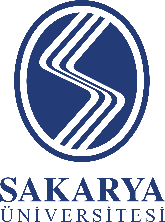 T.C.SAKARYA UNIVERSITYINSTITUTE OF SCIENCE AND TECHNOLOGY APPLICATION FORM FOR INTERNATIONAL STUDENTSPAGE : 1/1…./…./20…TO THE  DIRECTORY OF THE INSTITUTE OF SCIENCE AND TECHNOLOGY           I would like to apply for admission to the Department of.....................................................for master / doctorate degree.           Required documents were attached to this application form.                                                                                                                           Signature…./…./20…TO THE  DIRECTORY OF THE INSTITUTE OF SCIENCE AND TECHNOLOGY           I would like to apply for admission to the Department of.....................................................for master / doctorate degree.           Required documents were attached to this application form.                                                                                                                           Signature…./…./20…TO THE  DIRECTORY OF THE INSTITUTE OF SCIENCE AND TECHNOLOGY           I would like to apply for admission to the Department of.....................................................for master / doctorate degree.           Required documents were attached to this application form.                                                                                                                           SignatureRequired documents* attached to this application form / letter;Diploma or Graduation Certificate (Translated in Turkish)Transcript (Translated in Turkish)Copy of passport (during the application) with entry visa annotated for study (for final registration)Turkish language proficiency document (If you do not have one, you will be directed to SATÖMER (Sakarya University Turkish Language Center)ALES document (If you have your first degree from Turkey)_______* a copy of  “pdf” or  “jpeg” format will be sent electronically to institute e-mail address.Required documents* attached to this application form / letter;Diploma or Graduation Certificate (Translated in Turkish)Transcript (Translated in Turkish)Copy of passport (during the application) with entry visa annotated for study (for final registration)Turkish language proficiency document (If you do not have one, you will be directed to SATÖMER (Sakarya University Turkish Language Center)ALES document (If you have your first degree from Turkey)_______* a copy of  “pdf” or  “jpeg” format will be sent electronically to institute e-mail address.Required documents* attached to this application form / letter;Diploma or Graduation Certificate (Translated in Turkish)Transcript (Translated in Turkish)Copy of passport (during the application) with entry visa annotated for study (for final registration)Turkish language proficiency document (If you do not have one, you will be directed to SATÖMER (Sakarya University Turkish Language Center)ALES document (If you have your first degree from Turkey)_______* a copy of  “pdf” or  “jpeg” format will be sent electronically to institute e-mail address.